Contents:Statement of intentLegal frameworkRoles and responsibilitiesManaging online safetyCyberbullyingPeer-on-peer sexual abuse and harassmentGrooming and exploitationMental healthOnline hoaxes and harmful online challengesCyber-crimeOnline safety training for staffOnline safety and the curriculumUse of technology in the classroomUse of smart technologyEducating parentsInternet accessFiltering and monitoring online activityNetwork securityEmailsSocial networkingThe school websiteUse of devicesRemote learningMonitoring and reviewAppendicesOnline harms and risks – curriculum coverageStatement of intentThe Pennine Trust understands that using online services is an important aspect of raising educational standards, promoting pupil achievement, and enhancing teaching and learning. The use of online services is embedded throughout the school; therefore, there are a number of controls in place to ensure the safety of pupils and staff.The breadth of issues classified within online safety is considerable, but they can be categorised into four areas of risk:Content: Being exposed to illegal, inappropriate or harmful material, e.g. pornography, fake news, self-harm and suicide, and discriminatory or extremist views.Contact: Being subjected to harmful online interaction with other users, e.g. peer pressure, commercial advertising, and adults posing as children or young adults with the intention to groom or exploit children.Conduct: Personal online behaviour that increases the likelihood of, or causes, harm, e.g. sending and receiving explicit messages, and cyberbullying.Commerce: Risks such as online gambling, inappropriate advertising, phishing and/or financial scams.The measures implemented to protect pupils and staff revolve around these areas of risk. The Trust has created this policy with the aim of ensuring appropriate and safe use of the internet and other digital technology devices by all pupils and staff.1.  Legal frameworkThis policy has due regard to all relevant legislation and guidance including, but not limited to, the following:The UK General Data Protection Regulation (UK GDPR)Data Protection Act 2018DfE (2021) ‘Harmful online challenges and online hoaxes’DfE (2021) ‘Keeping children safe in education 2021’Department for Digital, Culture, Media and Sport and UK Council for Internet Safety (2020) ‘Sharing nudes and semi-nudes: advice for education settings working with children and young people’DfE (2019) ‘Teaching online safety in school’UK Council for Child Internet Safety (2020) ‘Education for a Connected World – 2020 edition’This policy operates in conjunction with the following school policies:Social Media PolicyAllegations of Abuse Against Staff PolicyTechnology and Acceptable Use AgreementData and E-Security Breach Prevention and Management PlanChild Protection and Safeguarding PolicyAnti-Bullying PolicyPSHE PolicyRelationships and Health Education PolicyStaff Code of ConductBehavioural PolicyDisciplinary Policy and ProceduresData Protection PolicyConfidentiality PolicyPhotographic and Video Images PolicyStaff ICT and Electronic Devices PolicyPrevent Duty PolicyRoles and responsibilitiesThe Standards Committee is responsible for:Ensuring that this policy is effective and complies with relevant laws and statutory guidance.Ensuring the DSL’s remit covers online safety.Reviewing this policy on an annual basis.Ensuring their own knowledge of online safety issues is up-to-date.Ensuring all staff undergo safeguarding and child protection training, including online safety, at induction.Ensuring that there are appropriate filtering and monitoring systems in place.Ensuring that all relevant school policies have an effective approach to planning for, and responding to, online challenges and hoaxes embedded within them.The Headteacher is responsible for:Ensuring that online safety is a running and interrelated theme throughout the school’s policies and procedures, including in those related to the curriculum, teacher training and safeguarding.Supporting the DSL and the deputy DSL by ensuring they have enough time and resources to carry out their responsibilities in relation to online safety.Ensuring staff receive regular, up-to-date, and appropriate online safety training and information as part of their induction and safeguarding training.Ensuring online safety practices are audited and evaluated.Supporting staff to ensure that online safety is embedded throughout the curriculum so that all pupils can develop an appropriate understanding of online safety.Organising engagement with parents to keep them up to date with current online safety issues and how the school is keeping pupils safe.Working with the Standards Committee to update this policy on an annual basis.The DSL is responsible for:Taking the lead responsibility for online safety in the school.Acting as the named point of contact within the school on all online safeguarding issues.Undertaking training so they understand the risks associated with online safety and can recognise additional risks that pupils with SEND face online.Liaising with relevant members of staff on online safety matters, e.g. the SENCO and ICT technician.Ensuring online safety is recognised as part of the school’s safeguarding responsibilities and that a coordinated approach is implemented.Ensuring safeguarding is considered in the school’s approach to remote learning.Ensuring appropriate referrals are made to external agencies, as required.Keeping up to date with current research, legislation and online trends.Coordinating the school’s participation in local and national online safety events, e.g. Safer Internet Day.Establishing a procedure for reporting online safety incidents and inappropriate internet use, both by pupils and staff.Ensuring all members of the school community understand the reporting procedure.Maintaining records of reported online safety concerns as well as the actions taken in response to concerns.Monitoring online safety incidents to identify trends and any gaps in the school’s provision, and using this data to update the school’s procedures.Reporting to the Local Academy Committee about online safety.Our ICT technician is responsible for:Providing technical support in the development and implementation of the school’s online safety policies and procedures.Implementing appropriate security measures as directed by the HeadteacherEnsuring that the school’s filtering and monitoring systems are updated as appropriate.All staff members are responsible for:Taking responsibility for the security of ICT systems and electronic data they use or have access to.Modelling good online behaviours.Maintaining a professional level of conduct in their personal use of technology.Having an awareness of online safety issues.Ensuring they are familiar with, and understand, the indicators that pupils may be unsafe online.Reporting concerns in line with the school’s reporting procedure.Where relevant to their role, ensuring online safety is embedded in their teaching of the curriculum.Pupils are responsible for:Adhering to their E-Safety Class Charter and other relevant policies.Seeking help from school staff if they are concerned about something they or a peer have experienced online.Reporting online safety incidents and concerns in line with the procedures within this policy.Managing online safetyAll staff will be aware that technology is a significant component in many safeguarding and wellbeing issues affecting young people, particularly owing to the rise of social media and the increased prevalence of children using the internet.The DSL has overall responsibility for the school’s approach to online safety, with support from deputies and the headteacher where appropriate, and will ensure that there are strong processes in place to handle any concerns about pupils’ safety online.The importance of online safety is integrated across all school operations in the following ways:Staff receive regular trainingStaff receive regular email updates regarding online safety information and any changes to online safety guidance or legislationE-Safety Class Charters co-created with children at the start of the academic yearOnline safety is integrated into learning throughout the curriculum, most notably through the Computing curriculum and the PSHE Education curriculumAssemblies are conducted on the topic of remaining safe onlineHandling online safety concernsAny disclosures made by pupils to staff members about online abuse, harassment or exploitation, whether they are the victim or disclosing on behalf of another child, will be handled in line with the Child Protection and Safeguarding Policy.Concerns regarding a staff member’s online behaviour are reported to the Principal, who decides on the best course of action in line with the relevant policies, e.g. the Staff Code of Conduct, Allegations of Abuse Against Staff Policy, and Disciplinary Policy and Procedures. If the concern is about the Principal, it is reported to the chair of governors.Concerns regarding a pupil’s online behaviour are reported to the DSL, who investigates concerns with relevant staff members, e.g. the Headteacher and ICT technician, and manages concerns in accordance with relevant policies depending on their nature, e.g. the Behavioural Policy and Child Protection and Safeguarding Policy.Where there is a concern that illegal activity has taken place, the Headteacher contacts the police.The school avoids unnecessarily criminalising pupils, e.g. calling the police, where criminal behaviour is thought to be inadvertent and as a result of ignorance or normal developmental curiosity, e.g. a pupil has taken and distributed indecent imagery of themselves. The DSL will decide in which cases this response is appropriate and will manage such cases in line with the Child Protection and Safeguarding Policy.All online safety incidents and the school’s response are recorded by the DSL.4.  CyberbullyingCyberbullying can include the following:Threatening, intimidating or upsetting text messagesThreatening or embarrassing pictures and video clips sent via mobile phone camerasSilent or abusive phone calls or using the victim’s phone to harass others, to make them think the victim is responsibleThreatening or bullying emails, possibly sent using a pseudonym or someone else’s nameMenacing or upsetting responses to someone in a chatroomUnpleasant messages sent via instant messagingUnpleasant or defamatory information posted to blogs, personal websites, and social networking sites, e.g. FacebookCyberbullying against pupils or staff is not tolerated under any circumstances. Incidents of cyberbullying are dealt with quickly and effectively wherever they occur in line with the Anti-bullying Policy.5.  Peer-on-peer sexual abuse and harassmentPupils may also use the internet and technology as a vehicle for sexual abuse and harassment. Staff will understand that this abuse can occur both in and outside of school and off and online, and will remain aware that pupils are less likely to report concerning online sexual behaviours, particularly if they are using websites that they know adults will consider to be inappropriate for their age.The following are examples of online harmful sexual behaviour of which staff will be expected to be aware:Threatening, facilitating or encouraging sexual violenceUpskirting, i.e. taking a picture underneath a person’s clothing without consent and with the intention of viewing their genitals, breasts or buttocksSexualised online bullying, e.g. sexual jokes or tauntsUnwanted and unsolicited sexual comments and messagesConsensual or non-consensual sharing of sexualised imageryStaff will be aware that creating, possessing, and distributing indecent imagery of other children, i.e. individuals under the age of 18, is a criminal offence, even where the imagery is created, possessed, and distributed with the permission of the child depicted, or by the child themselves.The school responds to all concerns regarding online peer-on-peer sexual abuse and harassment, regardless of whether the incident took place on the school premises or using school-owned equipment. Concerns regarding online peer-on-peer abuse are reported to the DSL, who will investigate the matter in line with the Child Protection and Safeguarding Policy.6.  Grooming and exploitationGrooming is defined as the situation whereby an adult builds a relationship, trust and emotional connection with a child with the intention of manipulating, exploiting and/or abusing them.Staff will be aware that grooming often takes place online and that pupils who are being groomed are commonly unlikely to report this behaviour for many reasons, including the following:The pupil believes they are talking to another child, when they are actually talking to an adult masquerading as someone younger with the intention of gaining their trust to abuse them.The pupil does not want to admit to talking to someone they met on the internet for fear of judgement, feeling embarrassed, or a lack of understanding from their peers or adults in their life.The pupil may have been manipulated into feeling a sense of dependency on their groomer due to the groomer’s attempts to isolate them from friends and family.Talking to someone secretly over the internet may make the pupil feel ‘special’, particularly if the person they are talking to is older.The pupil may have been manipulated into feeling a strong bond with their groomer and may have feelings of loyalty, admiration, or love, as well as fear, distress and confusion.Due to the fact pupils are less likely to report grooming than other online offences, it is particularly important that staff understand the indicators of this type of abuse. The DSL will ensure that online safety training covers online abuse, the importance of looking for signs of grooming, and what the signs of online grooming are, including:Being secretive about how they are spending their time.Having an older boyfriend or girlfriend, usually one that does not attend the school and whom their close friends have not met.Having money or new possessions, e.g. clothes and technological devices, that they cannot or will not explain.Child sexual exploitation (CSE) and child criminal exploitation (CCE)Although CSE often involves physical sexual abuse or violence, online elements may be prevalent, e.g. sexual coercion and encouraging children to behave in sexually inappropriate ways through the internet. In some cases, a pupil may be groomed online to become involved in a wider network of exploitation, e.g. the production of child pornography or forced child prostitution and sexual trafficking.CCE is a form of exploitation in which children are forced or manipulated into committing crimes for the benefit of their abuser, e.g. drug transporting, shoplifting and serious violence. While these crimes often take place in person, it is increasingly common for children to be groomed and manipulated into participating through the internet.Where staff have any concerns about pupils with relation to CSE or CCE, they will bring these concerns to the DSL without delay, who will manage the situation in line with the Child Protection and Safeguarding Policy.RadicalisationRadicalisation is the process by which a person comes to support terrorism and extremist ideologies associated with terrorist groups. This process can occur through direct recruitment, e.g. individuals in extremist groups identifying, targeting and contacting young people with the intention of involving them in terrorist activity, or by exposure to violent ideological propaganda. Children who are targets for radicalisation are likely to be groomed by extremists online to the extent that they believe the extremist has their best interests at heart, making them more likely to adopt the same radical ideology.Staff members will be aware of the factors which can place certain pupils at increased vulnerability to radicalisation, as outlined in the Prevent Duty Policy. Staff will be expected to exercise vigilance towards any pupils displaying indicators that they have been, or are being, radicalised.Where staff have a concern about a pupil relating to radicalisation, they will report this to the DSL without delay, who will handle the situation in line with the school’s Prevent Duty Policy.7.  Mental healthThe internet, particularly social media, can be the root cause of a number of mental health issues in pupils, e.g. low self-esteem and suicidal ideation.Staff will be aware that online activity both in and outside of school can have a substantial impact on a pupil’s mental state, both positively and negatively. The DSL will ensure that training is available to help ensure that staff members understand popular social media sites and terminology, the ways in which social media and the internet in general can impact mental health, and the indicators that a pupil is suffering from challenges in their mental health. Concerns about the mental health of a pupil will be dealt with in line with the Emotional Resilience, Wellbeing and Mental Health Policy.8.  Online hoaxes and harmful online challengesFor the purposes of this policy, an “online hoax” is defined as a deliberate lie designed to seem truthful, normally one that is intended to scaremonger or to distress individuals who come across it, spread on online social media platforms.For the purposes of this policy, “harmful online challenges” refers to challenges that are targeted at young people and generally involve users recording themselves participating in an online challenge, distributing the video through social media channels and daring others to do the same. Although many online challenges are harmless, an online challenge becomes harmful when it could potentially put the participant at risk of harm, either directly as a result of partaking in the challenge itself or indirectly as a result of the distribution of the video online– the latter will usually depend on the age of the pupil and the way in which they are depicted in the video.Where staff suspect there may be a harmful online challenge or online hoax circulating amongst pupils in the school, they will report this to the DSL immediately.The DSL will conduct a case-by-case assessment for any harmful online content brought to their attention, establishing the scale and nature of the possible risk to pupils, and whether the risk is one that is localised to the school or the local area, or whether it extends more widely across the country. Where the harmful content is prevalent mainly in the local area, the DSL will consult with the LA about whether quick local action can prevent the hoax or challenge from spreading more widely.Prior to deciding how to respond to a harmful online challenge or hoax, the DSL/Principal will decide whether each proposed response is:In line with any advice received from a known, reliable source, e.g. the UK Safer Internet Centre, when fact-checking the risk of online challenges or hoaxes.Careful to avoid needlessly scaring or distressing pupils.Not inadvertently encouraging pupils to view the hoax or challenge where they would not have otherwise come across it, e.g. where content is explained to younger pupils but is almost exclusively being shared amongst older pupils.Proportional to the actual or perceived risk.Helpful to the pupils who are, or are perceived to be, at risk.Appropriate for the relevant pupils’ age and developmental stage.Supportive.In line with the Child Protection and Safeguarding Policy.Where the DSL’s assessment finds an online challenge to be putting pupils at risk of harm, e.g. it encourages children to participate in age-inappropriate activities that could increase safeguarding risks or become a child protection concern, they will ensure that the challenge is directly addressed to the relevant pupils, e.g. those within a particular age range that is directly affected or even to individual children at risk where appropriate.The DSL/Principal will only implement a school-wide approach to highlighting potential harms of a hoax or challenge when the risk of needlessly increasing pupils’ exposure to the risk is considered and mitigated as far as possible.9.  Cyber-crimeCyber-crime is criminal activity committed using computers and/or the internet. There are two key categories of cyber-crime:Cyber-enabled – these crimes can be carried out offline; however, are made easier and can be conducted at higher scales and speeds online, e.g. fraud, purchasing and selling of illegal drugs, and sexual abuse and exploitation.Cyber-dependent – these crimes can only be carried out online or by using a computer, e.g. making, supplying or obtaining malware, illegal hacking, and ‘booting’, which means overwhelming a network, computer or website with internet traffic to render it unavailable.The school will factor into its approach to online safety the risk that pupils with a particular affinity or skill in technology may become involved, whether deliberately or inadvertently, in cyber-crime. Where there are any concerns about a pupil’s use of technology and their intentions with regard to using their skill and affinity towards it, the DSL will consider a referral to the Cyber Choices programme, which aims to intervene where children are at risk of committing cyber-crime and divert them to a more positive use of their skills and interests.The DSL/Principal will ensure that pupils are taught, throughout the curriculum, how to use technology safely, responsibly and lawfully, and will ensure that pupils cannot access sites or areas of the internet that may encourage them to stray from lawful use of technology, e.g. the ‘dark web’, on school-owned devices or on school networks through the use of appropriate firewalls.10. Online safety training for staffThe DSL ensures that all safeguarding training given to staff includes elements of online safety, including how the internet can facilitate abuse and exploitation. All staff will be madeaware that pupils are at risk of abuse, by their peers and by adults, online as well as in person, and that, often, abuse will take place concurrently via online channels and in daily life.Information about the school’s full responses to online safeguarding incidents can be found in the Anti-bullying Policy and the Child Protection and Safeguarding Policy.11. Online safety and the curriculumOnline safety is embedded throughout the curriculum; however, it is particularly addressed in the Computing curriculum and the Personal, Social, Health and Economic Education curriculum, and in reference to the UKCIS document, ‘Education for a Connected World – 2021 edition’.Online safety teaching is always appropriate to pupils’ ages and developmental stages.The school will consider the 4C’s (content, contact, conduct and commerce) when educating pupils about the risks involved with the inappropriate use of technology.Pupils are taught the underpinning knowledge and behaviours that can help them to navigate the online world safely and confidently regardless of the device, platform or app they are using. The underpinning knowledge and behaviours pupils learn through the curriculum include the following:How to evaluate what they see onlineHow to recognise techniques used for persuasionWhat healthy and respectful relationships, including friendships, look likeBody confidence and self-esteemConsent, e.g. with relation to the sharing of indecent imagery or online coercion to perform inappropriate or sexual actsAcceptable and unacceptable online behaviourHow to identify online risksHow and when to seek supportHow to identify when something is deliberately deceitful or harmfulHow to recognise when something they are being asked to do puts them at risk or is age-inappropriateThe online risks pupils may face online are always considered when developing the curriculum. The risks that are considered and how they are covered in the curriculum can be found in Appendix A of this policy.The DSL is involved with the development of the school’s online safety curriculum. Pupils will be consulted on the online safety curriculum, where appropriate, due to their unique knowledge of the kinds of websites they and their peers frequent and the kinds of behaviours in which they engage online.The school recognises that, while any pupil can be vulnerable online, there are some pupils who may be more susceptible to online harm or have less support from family and friends in staying safe online, e.g. pupils with SEND and Looked After Children. Relevant members ofstaff, e.g. the SENCO and designated teacher for LAC, work together to ensure the curriculum is tailored so these pupils receive the information and support they need.The PSHE Education curriculum document cross-references learning objectives for all year groups Year 1 – Year 6 with the SEND PSHE Education Planning Framework 2020 (PSHE Association) to ensure that all children are receiving learning at a level appropriate to their level of development.The school will also endeavour to take a more personalised or contextualised approach to teaching about online safety for children identified as more susceptible, and in response to instances of harmful online behaviour from pupils.The school subscribes to the PSHE Association, and all class teachers have access to these teaching resources. Class teachers review any other external resources prior to using them for the online safety curriculum, to ensure they are appropriate for the cohort of pupils. When reviewing these resources, the following questions are asked:Where does this organisation get their information from?What is their evidence base?Have they been externally quality assured?What is their background?Are they age-appropriate for pupils?Are they appropriate for pupils’ developmental stage?External visitors may be invited into school to help with the delivery of certain aspects of the online safety curriculum. The Principal/DSL decide when it is appropriate to invite external groups into school and ensure the visitors selected are appropriate.Before conducting a lesson or activity on online safety, the class teacher considers the topic that is being covered and the potential that pupils in the class have suffered or may be suffering from online abuse or harm in this way. The class teacher may seek advice from the safeguarding team on how to best support any pupil who they feel may be especially impacted by a lesson or activity. Lessons and activities are planned carefully so they do not draw attention to a pupil who is being or has been abused or harmed online, to avoid publicising the abuse.During an online safety lesson or activity, the class teacher ensures a safe environment is maintained in which pupils feel comfortable to say what they feel and ask questions, and are not worried about getting into trouble or being judged.If a staff member is concerned about anything pupils raise during online safety lessons and activities, they will make a report in line with the Child Protection and Safeguarding Policy.If a pupil makes a disclosure to a member of staff regarding online abuse following a lesson or activity, the staff member will follow the reporting procedure outlined in the Child Protection and Safeguarding Policy.12. Use of technology in the classroomA wide range of technology is used during lessons, including the following:LaptopsTabletsIntranetCamerasPrior to using any websites, tools, apps or other online platforms in the classroom, or recommending that pupils use these platforms at home, the class teacher always reviews and evaluates the resource. Class teachers ensure that any internet-derived materials are used in line with copyright law.Pupils are supervised when using online materials during lesson time – this supervision is suitable to their age and ability.13. Use of smart technologyStaff will use all smart technology and personal technology in line with the school’s Staff ICT and Electronic Devices Policy.Pupils will not be permitted to use smart devices or any other personal technology whilst on the school premises.Pupils will be educated on the acceptable and appropriate use of personal devices through the Computing curriculum and the PSHE Education curriculum. The school will also hold assemblies, where appropriate, which address issues related to the use of smart technology, and outlining the importance of using smart technology in an appropriate manner.Where it is deemed necessary, the school will discipline any breach of the E-Safety Class Charter or of the school’s acceptable use of ICT agreement for pupils in line with the school’s Behaviour Policy.The school will seek to ensure that it is kept up to date with the latest devices, platforms, apps, trends and related threats.14. Educating parentsThe school works in partnership with parents to ensure pupils stay safe online at school and at home. Parents are provided with information about the school’s approach to online safety and their role in protecting their children.Parents will be made aware of the various ways in which their children may be at risk online, and will be informed of the ways in which they can prevent their child from accessing harmful content at home, e.g. by implementing parental controls to block age-inappropriate content.Parental awareness regarding how they can support their children to be safe online is raised in the following ways:NewslettersTweets‘Advice for Parents’ section of the school website‘Wellbeing and Safeguarding Support’ section of the school websiteParents’ eveningsInternet accessPupils, staff and other members of the school community are only granted access to the school’s internet network once they have read and signed the Acceptable Use Agreement. A record is kept of users who have been granted internet access in the school office.All members of the school community use the school’s internet network, as it has appropriate filtering and monitoring to ensure individuals are using the internet appropriately.16. Filtering and monitoring online activityThe Trust ensures the school’s ICT network has appropriate filters and monitoring systems in place. The Trust ensures ‘over blocking’ does not lead to unreasonable restrictions as to what pupils can be taught with regards to online teaching and safeguarding.The school uses the Netsweeper filtering and monitoring service, which is provided by Schools Broadband and is appropriate to pupils’ ages, the number of pupils using the network, how often pupils access the network, and the proportionality of costs compared to the risks.Requests regarding making changes to the filtering system are directed to the Headteacher. Schools Broadband provides reports of what is being blocked and who has requested it. Reports of inappropriate websites or materials are made to an ICT technician immediately, who then investigates the matter and makes any necessary changes.Deliberate breaches of the filtering system are reported to the DSL and ICT technicians, who will escalate the matter appropriately. If a pupil has deliberately breached the filtering system, they will be disciplined in line with the Behavioural Policy. If a member of staff has deliberately breached the filtering system, they will be disciplined in line with the Disciplinary Policy and Procedure.If material that is believed to be illegal is accessed, inadvertently or deliberately, this material will be reported to the appropriate agency immediately, e.g. the Internet Watch Foundation (IWF), CEOP and/or the police.The school’s network and school-owned devices are appropriately monitored. All users of the network and school-owned devices are informed about how and why they are monitored. Concerns identified through monitoring are reported to the DSL who manages the situation in line with the Child Protection and Safeguarding Policy.17. Network securityTechnical security features, such as anti-virus software, are kept up-to-date and managed by ICT technicians. The firewall is provided by Schools Broadband and is set to restrict access to the school network from the outside. Firewalls are switched on at all times.Staff and pupils are advised not to download unapproved software or open unfamiliar email attachments, and are expected to report all malware and virus attacks to ICT technicians.All members of staff have their own unique usernames and private passwords to access the school’s systems. Pupils are provided with their own unique username and private passwords. Staff members and pupils are responsible for keeping their passwords private.Users inform ICT technicians if they forget their login details, who will arrange for the user to access the systems under different login details. Users are not permitted to share their login details with others and are not allowed to log in as another user at any time. Users are required to lock access to devices and systems when they are not in use.Full details of the school’s network security measures can be found in the Data and E-security Breach Prevention and Management Plan.18. EmailsAccess to and the use of emails is managed in line with the Data Protection Policy, Acceptable Use Agreement, and the Confidentiality Policy.Staff and pupils are given approved school email accounts and are only able to use these accounts at school and when doing school-related work outside of school hours. Prior to being authorised to use the email system, staff and pupils must agree to and sign the Acceptable Use Agreement. Personal email accounts are not permitted to be used on the school site. Any email that contains sensitive or personal information is only sent using secure and encrypted email.Staff members and pupils are required to block spam and junk mail, and report the matter to ICT technicians. The school’s monitoring system can detect inappropriate links, malware and profanity within emails – staff and pupils are made aware of this. Chain letters, spam and all other emails from unknown sources are deleted without being opened. The Computing curriculum and PSHE Education curriculum cover security issues, including the following:How to determine whether an email address is legitimateThe types of address a phishing email could useThe importance of asking “does the email urge you to act immediately?”The importance of checking the spelling and grammar of an emailAny cyber-attacks initiated through emails are managed in line with the Data and E-security Breach Prevention and Management Plan.19. Social networkingPersonal useAccess to social networking sites is filtered as appropriate. Staff and pupils are not permitted to use social media for personal use during lesson time. Staff can use personal social media during break and lunchtimes; however, staff members are advised that their conduct on social media can have an impact on their role and reputation within the school. The Staff Code of Conduct contains information on the acceptable use of social media – staff members are required to follow these expectations at all times.Staff receive annual training on how to use social media safely and responsibly. Staff are not permitted to communicate with pupils or parents over social networking sites and are reminded to alter their privacy settings to ensure pupils and parents are not able to contact them on social media. Where staff have an existing personal relationship with a parent or pupil, and thus are connected with them on social media, e.g. they are friends with a parent at the school, they will disclose this to the DSL/Principal and will ensure that their social media conduct relating to that parent is appropriate for their position in the school.Pupils are taught how to use social media safely and responsibly through the online safety curriculum.Concerns regarding the online conduct of any member of the school community on social media are reported to the DSL and managed in accordance with the relevant policy, e.g. Anti-Bullying Policy, Staff Code of Conduct and Behavioural Policy.Use on behalf of the schoolThe use of social media on behalf of the school is conducted in line with the Social Media Policy. The school’s official social media channels are only used for official educational or engagement purposes. Staff members must be authorised by the Headteacher to access the school’s social media accounts.All communication on official social media channels by staff on behalf of the school is clear, transparent and open to scrutiny.20. The school websiteThe Headteacher is responsible for the overall content of the school website – they will ensure the content is appropriate, accurate, up-to-date and meets government requirements.The website complies with guidelines for publications including accessibility, data protection, respect for intellectual property rights, privacy policies and copyright law. Personal informationrelating to staff and pupils is not published on the website. Images and videos are only posted on the website if the provisions in the Photographic and Video Images Policy are met.21. Use of devicesSchool-owned devicesStaff members are issued with the following devices to assist with their work:LaptopTabletPupils are provided with school-owned devices as necessary to assist in the delivery of the curriculum, e.g. laptops to use during lessons.School-owned devices are used in accordance with the Technology and Acceptable Use Agreement. Staff and pupils are not permitted to connect school-owned devices to public Wi-Fi networks. All school-owned devices are password protected. All mobile school-owned devices are fitted with tracking software to ensure they can be retrieved if lost or stolen. All school-owned devices are fitted with software to ensure they can be remotely accessed in case data on the device needs to be protected, retrieved or erased.All school-owned computers are set to update software automatically. ICT technicians will force an update as and when required, such as loading software as part of the general upkeep. No software, apps or other programmes can be downloaded onto a device without authorisation from ICT technicians.Cases of staff members or pupils found to be misusing school-owned devices will be managed in line with the Disciplinary Policy and Procedure and Behavioural Policy respectively.Personal devicesPersonal devices are used in accordance with the Staff ICT and Electronic Devices Policy.Any personal electronic device that is brought into school is the responsibility of the user.Staff members are not permitted to use their personal devices during lesson time, other than in an emergency, or in the staff toilets. Staff members are not permitted to use their personal devices to take photos or videos of pupils.Staff members report concerns about their colleagues’ use of personal devices on the school premises in line with the Allegations of Abuse Against Staff Policy. If a member of staff is thought to have illegal content saved or stored on a personal device, or to have committed an offence using a personal device, the Principal will inform the police and action will be taken in line with the Allegations of Abuse Against Staff Policy.Appropriate signage is displayed to inform visitors to the school of the expected use of personal devices. Any concerns about visitors’ use of personal devices on the school premises are reported to the DSL.22. Remote learningThe school will risk assess the technology used for remote learning prior to use and ensure that there are no privacy issues or scope for inappropriate use. The school will consult with parents prior to the period of remote learning about what methods of delivering remote teaching are most suitable – alternate arrangements will be made where necessary.The school will ensure that all school-owned equipment and technology used for remote learning has suitable anti-virus software installed, can establish secure connections, can recover lost work, and allows for audio and visual material to be recorded or downloaded, where required.During the period of remote learning, the school will maintain regular contact with parents to:Reinforce the importance of children staying safe online.Ensure parents are aware of what their children are being asked to do, e.g. sites they have been asked to use and staff they will interact with.Encourage them to set age-appropriate parental controls on devices and internet filters to block malicious websites.Direct parents to useful resources to help them keep their children safe online.The school will not be responsible for providing access to the internet off the school premises and will not be responsible for providing online safety software, e.g. anti-virus software, on devices not owned by the school.23. Monitoring and reviewThe school recognises that the online world is constantly changing; therefore, the DSL/Headteacher conducts regular light-touch reviews of this policy to evaluate its effectiveness.The Standards Committee and Principal/DSL review this policy in full on an annual basis and following any online safety incidents.The next scheduled review date for this policy is September 2022.Any changes made to this policy are communicated to all members of the school community.Appendix A: Online harms and risks – curriculum coverage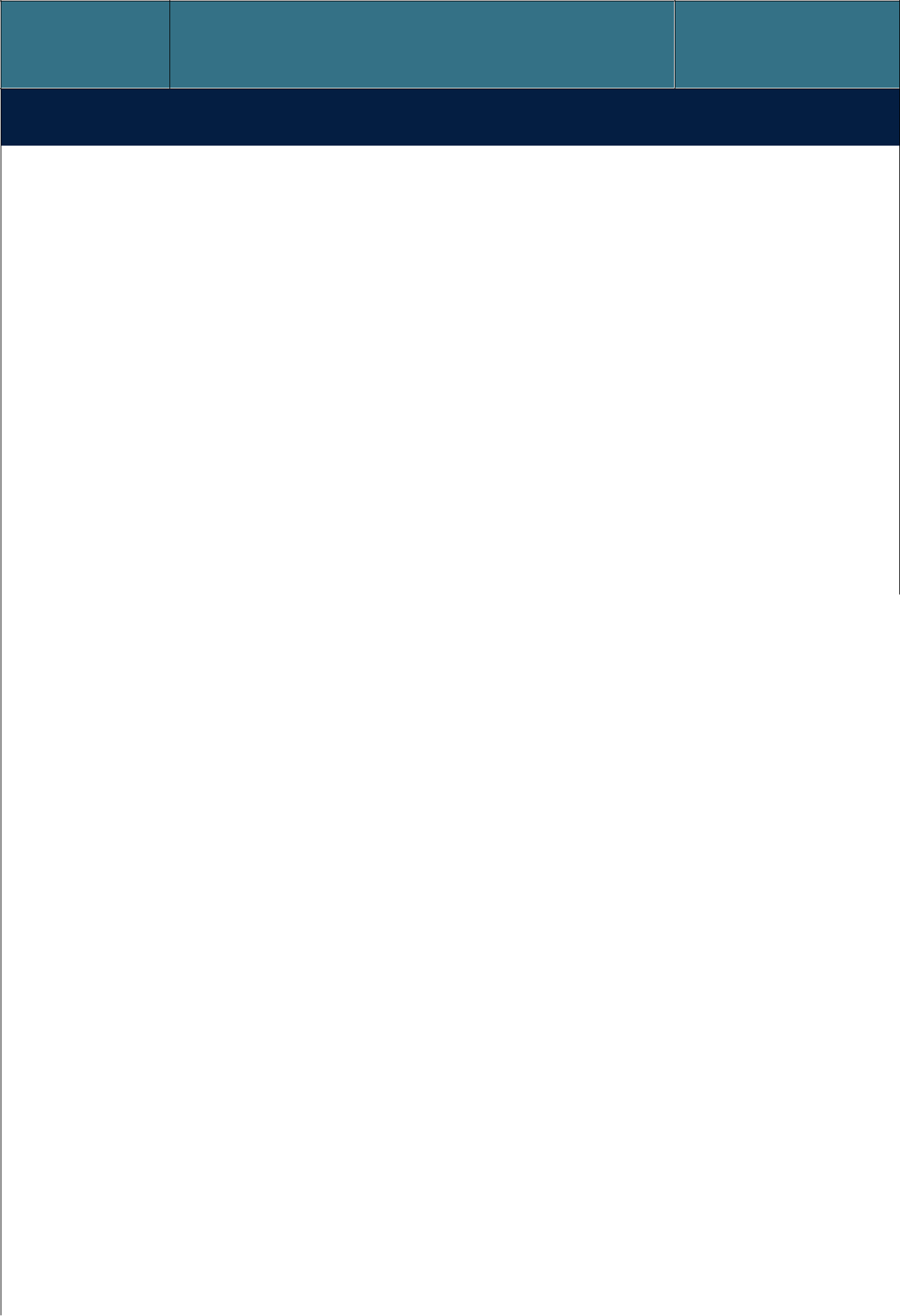 Curriculum areaSubject area	Description and teaching content the harm or risk is covered inHow to navigate the internet and manage informationThe importance of telling a trusted adult if anything they see, hear or are asked to do makes them feel uncomfortableHow and where to report these issues, both in school and to the policeAt all stages, it is important to balance teaching pupils about making sensible decisions to stay safe whilst being clear it is never the fault of the child who is abused and why victim blaming is always wrong.How to identify indicators of risk and unsafe communicationsThe risks associated with giving out addresses, phone numbers or email addresses to people pupils do not know, or arranging to meet someone they have not met beforeWhat online consent is and how to develop strategies to confidently say no to both friends and strangers onlineSome online activities have age restrictionsSome online activities have age restrictionsbecause they include content which is notbecause they include content which is notappropriate for children under a specific age.appropriate for children under a specific age.Teaching includes the following:Teaching includes the following:This risk or harm isThis risk or harm isThat age verification exists and whycovered in thecovered in theThat age verification exists and whyfollowing curriculumfollowing curriculumsome online platforms ask users to verifyfollowing curriculumfollowing curriculumAgesome online platforms ask users to verifyareas:restrictionstheir agePSHEWhy age restrictions existPSHEThat content that requires age verificationEducationcan be damaging to under-ageComputingconsumers  What the age of digital consent is (13 for  What the age of digital consent is (13 formost platforms) and why it is importantKnowing what happens to information, commentsKnowing what happens to information, commentsor images that are put online. Teaching includesor images that are put online. Teaching includesthe following:the following:This risk or harm isThis risk or harm isThis risk or harm isThis risk or harm isWhat a digital footprint is, how it developscovered in thecovered in theHow contentand how it can affect pupils’ futuresfollowing curriculumfollowing curriculumHow contentHow cookies workareas:can be usedHow cookies workareas:and sharedHow content can be shared, tagged andPSHEtracedPSHEtracedEducationHow difficult it is to remove somethingEducationHow difficult it is to remove somethingComputingonce it has been shared onlineComputingonce it has been shared online  What is illegal online, e.g. youth-produced  What is illegal online, e.g. youth-producedsexual imagery (sexting)Some information shared online is accidentally orSome information shared online is accidentally orThis risk or harm isThis risk or harm isintentionally wrong, misleading or exaggerated.intentionally wrong, misleading or exaggerated.This risk or harm isThis risk or harm isintentionally wrong, misleading or exaggerated.intentionally wrong, misleading or exaggerated.covered in thecovered in theTeaching includes the following:Teaching includes the following:covered in thecovered in theTeaching includes the following:Teaching includes the following:following curriculumfollowing curriculumDisinformation,following curriculumfollowing curriculumDisinformation,Disinformation and why individuals orareas:misinformationDisinformation and why individuals orareas:misinformationgroups choose to share false informationand hoaxesgroups choose to share false informationPSHEand hoaxesin order to deliberately deceivePSHEin order to deliberately deceivePSHEin order to deliberately deceiveEducationMisinformation and being aware that falseEducationMisinformation and being aware that falseComputingand misleading information can be sharedComputingand misleading information can be sharedinadvertently  Online hoaxes, which can be deliberatelyand inadvertently spread for a variety ofreasons  That the widespread nature of this sort ofcontent can often appear to be a stamp ofauthenticity, making it important toevaluate what is seen online  How to measure and check authenticityonline  The potential consequences of sharinginformation that may not be trueFake websites and scam emails are used toextort data, money, images and other things thatcan either be used by the scammer to harm theperson targeted or sold on for financial, or other,gain. Teaching includes the following:This risk or harm isThis risk or harm isThis risk or harm isThis risk or harm is  How to recognise fake URLs andcovered in thecovered in theFake websiteswebsitesfollowing curriculumfollowing curriculumFake websites  What secure markings on websites areareas:and scam  What secure markings on websites areareas:emailsand how to assess the sources of emailsPSHE  The risks of entering information to aPSHE  The risks of entering information to aEducationwebsite which is not secureEducationwebsite which is not secureComputing  What pupils should do if they are harmed,Computing  What pupils should do if they are harmed,targeted, or groomed as a result ofinteracting with a fake website or scamemail  Who pupils should go to for supportFraud can take place online and can haveserious consequences for individuals andThis risk or harm isThis risk or harm isorganisations. Teaching includes the following:covered in thecovered in the  What identity fraud, scams and phishingfollowing curriculumfollowing curriculumOnline fraud  What identity fraud, scams and phishingareas:Online fraudareareas:Online fraudareare  That children are sometimes targeted toPSHEaccess adults’ dataEducation  What ‘good’ companies will and will not doComputingwhen it comes to personal detailsPassword phishing is the process by whichThis risk or harm isThis risk or harm isPasswordpeople try to find out individuals’ passwords socovered in thecovered in thephishingthey can access protected content. Teachingfollowing curriculumfollowing curriculumincludes the following:areas:  Why passwords are important, how toPSHEkeep them safe and that others might tryEducationto get people to reveal themComputing  How to recognise phishing scams  The importance of online security toprotect against viruses that are designedto gain access to password information  What to do when a password iscompromised or thought to becompromisedOnline platforms and search engines gatherpersonal data – this is often referred to as‘harvesting’ or ‘farming’. Teaching includes thefollowing:  How cookies workThis risk or harm isThis risk or harm is  How data is farmed from sources whichcovered in thecovered in thelook neutralfollowing curriculumfollowing curriculumPersonal data  How and why personal data is shared byareas:online companiesPSHE  How pupils can protect themselves andPSHE  How pupils can protect themselves andEducationthat acting quickly is essential whenEducationthat acting quickly is essential whenComputingsomething happensComputingsomething happens  The rights children have with regards totheir data  How to limit the data companies cangatherMany devices, apps and games are designed tokeep users online for longer than they might haveThis risk or harm isThis risk or harm isplanned or desired. Teaching includes theThis risk or harm isThis risk or harm isplanned or desired. Teaching includes thecovered in thecovered in thefollowing:covered in thecovered in thefollowing:following curriculumfollowing curriculumfollowing curriculumfollowing curriculumPersuasive  That the majority of games and platformsareas:designare designed to make money, and thatPSHEare designed to make money, and thatPSHEtheir primary driver is to encourage peoplePSHEtheir primary driver is to encourage peopleEducationto stay online for as long as possibleEducationto stay online for as long as possibleComputing  How notifications are used to pull usersComputing  How notifications are used to pull usersback onlineAlmost all devices, websites, apps and otherThis risk or harm isThis risk or harm isPrivacyonline services come with privacy settings thatcovered in thecovered in thesettingscan be used to control what is shared. Teachingfollowing curriculumfollowing curriculumincludes the following:areas:  How to find information about privacyPSHEsettings on various devices and platformsEducation  That privacy settings have limitationsComputingMuch of the information seen online is a result ofsome form of targeting. Teaching includes thefollowing:This risk or harm isThis risk or harm isThis risk or harm isThis risk or harm is  How adverts seen at the top of onlinecovered in thecovered in theTargeting ofsearches and social media have oftenfollowing curriculumfollowing curriculumTargeting ofcome from companies paying to be onareas:online contentthere and different people will seePSHEthere and different people will seePSHEdifferent advertsPSHEdifferent advertsEducation  How the targeting is doneEducation  How the targeting is doneComputing  The concept of clickbait and howComputing  The concept of clickbait and howcompanies can use it to draw people totheir sites and servicesHow to stay safe onlineSome online behaviours are abusive. They arenegative in nature, potentially harmful and, insome cases, can be illegal. Teaching includes thefollowing:This risk or harm isThis risk or harm isThis risk or harm isThis risk or harm is  The types of online abuse, includingcovered in thecovered in thesexual harassment, bullying, trolling andfollowing curriculumfollowing curriculumOnline abuseintimidationareas:Online abuse  How to respond to online abuse and how  How to respond to online abuse and howPSHEto access supportPSHEto access supportEducation  How to respond when the abuse isEducation  How to respond when the abuse isComputinganonymousComputinganonymous  The potential implications of online abuse  What acceptable and unacceptable onlinebehaviours look likeOnline challenges acquire mass followings andThis risk or harm isThis risk or harm isencourage others to take part in what theycovered in thecovered in thesuggest. Teaching includes the following:following curriculumfollowing curriculumChallenges  What constitutes a ‘dare’ and how theseareas:Challenges  What constitutes a ‘dare’ and how these‘challenges’ may be presented onlinePSHE  Understanding that, while someEducationchallenges will be fun and harmless,Computingothers may be dangerous and even illegal  How to assess if the challenge is safe or  How to assess if the challenge is safe orpotentially harmful, including consideringwho has generated the challenge and why  That it is okay to say no and to not take  That it is okay to say no and to not takepart in a dare or challenge  How and where to go for help  How and where to go for help  The importance of telling an adult about  The importance of telling an adult aboutdares or challenges which include threatsor secrecy, such as ‘chain letter’ stylechallengesKnowing that violence can be incited online andKnowing that violence can be incited online andescalate very quickly into offline violence.escalate very quickly into offline violence.This risk or harm isThis risk or harm isTeaching includes the following:Teaching includes the following:This risk or harm isThis risk or harm isTeaching includes the following:Teaching includes the following:covered in thecovered in thecovered in thecovered in theContent whichThat online content (sometimes gangfollowing curriculumfollowing curriculumincitesrelated) can glamorise the possession ofareas:violenceweapons and drugsPSHEThat to intentionally encourage or assist inPSHEThat to intentionally encourage or assist inEducationan offence is also a criminal offenceEducationan offence is also a criminal offenceComputingHow and where to get help if they areComputingHow and where to get help if they areworried about involvement in violenceNot everyone online is who they say they are.Not everyone online is who they say they are.This risk or harm isThis risk or harm isNot everyone online is who they say they are.Not everyone online is who they say they are.covered in thecovered in theTeaching includes the following:Teaching includes the following:covered in thecovered in theTeaching includes the following:Teaching includes the following:following curriculumfollowing curriculumfollowing curriculumfollowing curriculumFake profilesThat, in some cases, profiles may beareas:people posing as someone they are not orPSHEmay be ‘bots’PSHEmay be ‘bots’EducationHow to look out for fake profilesEducationHow to look out for fake profilesComputingComputingKnowing about the different types of groomingKnowing about the different types of groomingand motivations for it, e.g. radicalisation, childand motivations for it, e.g. radicalisation, childThis risk or harm isThis risk or harm issexual abuse and exploitation, and gangs andsexual abuse and exploitation, and gangs andThis risk or harm isThis risk or harm issexual abuse and exploitation, and gangs andsexual abuse and exploitation, and gangs andcovered in thecovered in thecounty lines. Teaching includes the following:county lines. Teaching includes the following:covered in thecovered in thecounty lines. Teaching includes the following:county lines. Teaching includes the following:following curriculumfollowing curriculumfollowing curriculumfollowing curriculumGroomingRecognising what makes a healthyareas:Groomingrelationship and understanding what to dorelationship and understanding what to doPSHEif a relationship changes and no longerPSHEif a relationship changes and no longerEducationfeels healthyEducationfeels healthyComputingBoundaries in friendships with peers, inComputingBoundaries in friendships with peers, infamilies, and with others  Key indicators of grooming behaviour  Key indicators of grooming behaviourLivestreaming (showing a video of yourself inreal-time online, either privately or to a publicaudience) can be popular with children, but itcarries a risk when carrying out and watching it.Teaching includes the following:  What the risks of carrying outlivestreaming are, e.g. the potential forpeople to record livestreams and sharethe contentThis risk or harm isThis risk or harm is  The importance of thinking carefully aboutThis risk or harm isThis risk or harm is  The importance of thinking carefully aboutcovered in thecovered in thewho the audience might be and if pupilscovered in thecovered in thewho the audience might be and if pupilsfollowing curriculumfollowing curriculumwould be comfortable with whatever theyfollowing curriculumfollowing curriculumLivestreamingwould be comfortable with whatever theyareas:Livestreamingare streaming being shared widelyareas:Livestreamingare streaming being shared widelyare streaming being shared widely  That online behaviours should mirrorPSHEoffline behaviours and that this should beEducationconsidered when making a livestreamComputing  That pupils should not feel pressured todo something online that they would notdo offline  Why people sometimes do and say thingsonline that they would never considerappropriate offline  The risk of watching videos that are beinglivestreamed, e.g. there is no way ofknowing what will be shown nextKnowing different strategies for staying safeThis risk or harm isThis risk or harm iswhen communicating with others, especiallycovered in thecovered in theUnsafepeople they do not know or have not met.following curriculumfollowing curriculumcommunicationTeaching includes the following:areas:  That communicating safely online andPSHEprotecting your privacy and data isEducationimportant, regardless of who you are  Computingcommunicating withWellbeingKnowing about the impact of comparisons to‘unrealistic’ online images. Teaching includes thefollowing:This risk or harm isThis risk or harm isImpact on  The issue of using image filters and digitalcovered in thecovered in theImpact on  The issue of using image filters and digitalfollowing curriculumfollowing curriculumconfidence  The issue of using image filters and digitalfollowing curriculumfollowing curriculumconfidenceenhancementfollowing curriculumfollowing curriculumconfidenceenhancementareas:(including body(including bodyenhancementareas:(including body(including body  The role of social media influencers,areas:(including body(including body  The role of social media influencers,confidence)  The role of social media influencers,confidence)including that they are paid to influencePSHEincluding that they are paid to influencePSHEthe behaviour of their followersEducation  The issue of photo manipulation, includingwhy people do it and how to look out for itKnowing how to identify when online behavioursstop being fun and begin to create anxiety,including that there needs to be a balancebetween time spent online and offline. Teachingincludes the following:  How to evaluate critically what pupils areThis risk or harm isThis risk or harm isImpact ondoing online, why they are doing it and forThis risk or harm isThis risk or harm isImpact ondoing online, why they are doing it and forcovered in thecovered in thequality of life,how long (screen time)covered in thecovered in thequality of life,how long (screen time)following curriculumfollowing curriculumphysical and  How to consider quality vs. quantity offollowing curriculumfollowing curriculumphysical and  How to consider quality vs. quantity ofareas:mental healthonline activityareas:mental healthonline activityand  The need for pupils to consider if they arePSHErelationshipsactually enjoying being online or justEducationdoing it out of habit, due to peer pressureor due to the fear or missing out  That time spent online gives users lesstime to do other activities, which can leadsome users to become physically inactive  The impact that excessive social mediausage can have on levels of anxiety,depression and other mental healthissues  That isolation and loneliness can affect  That isolation and loneliness can affectpupils and that it is very important forthem to discuss their feelings with anadult and seek support  Where to get help  Where to get helpPeople can often behave differently online to howPeople can often behave differently online to howthey would act face to face. Teaching includesthey would act face to face. Teaching includesthe following:the following:This risk or harm isThis risk or harm isOnline vs.How and why people can often portray ancovered in theOnline vs.exaggerated picture of their livesfollowing curriculumofflineexaggerated picture of their livesareas:offline(especially online) and how that can leadareas:behavioursto pressures around having perfect or  PSHEto pressures around having perfect or  PSHEcurated lives  PSHEcurated livesEducationHow and why people are unkind or hurtfulEducationHow and why people are unkind or hurtfulonline when they would not necessarily beunkind to someone face to facePupils may raise topics including eatingPupils may raise topics including eatingSuicide, self-disorders, self-harm and suicide. Teachers mustdisorders, self-harm and suicide. Teachers mustSuicide, self-be aware of the risks of encouraging or makingbe aware of the risks of encouraging or makingharm andbe aware of the risks of encouraging or makingbe aware of the risks of encouraging or makingharm andthese seem a more viable option for pupils andthese seem a more viable option for pupils andeatingthese seem a more viable option for pupils andthese seem a more viable option for pupils andeatingshould take care to avoid giving instructions orshould take care to avoid giving instructions ordisordersshould take care to avoid giving instructions orshould take care to avoid giving instructions ordisordersmethods and avoid using language, videos andmethods and avoid using language, videos andmethods and avoid using language, videos andmethods and avoid using language, videos andimages.images.